Разработчик:	О.В. НагуловаКурс:			Основы микробиологии и иммунологииСпециальность:	31.02.01 Лечебное делоТема:			Иммунный статус. ИммунодефицитыВИЧ-инфекция является одной из актуальных проблем здравоохранения во всем мире, в том числе в РФ. Заболевание представляет собой хроническое прогрессирующее поражение иммунной системы, приводящее к развитию глубокого иммунодефицита и гибели больного в результате вторичных заболеваний.Рассмотрите представленный график и ответьте на вопросы.1. Какие показатели изменяются в процессе развития ВИЧ-инфекции?________________________________________________________________________________2. Через сколько лет при естественном течении  ВИЧ-инфекции развивается СПИД?________________________________________________________________________________3. В какой период развития ВИЧ-инфекции уровень вирусной нагрузки ниже, чем в другие периоды:________________________________________________________________________________Естественное течение ВИЧ-инфекции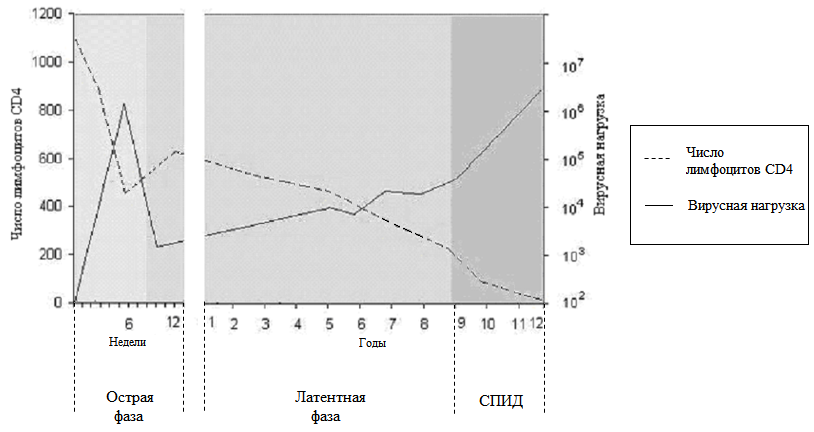 Использованный источник:ВИЧ-инфекция и СПИД / под ред. В. В. Покровского. - 2-е изд., перераб. и доп. - М.: ГЭОТАР-Медиа, 2010. - 192 с. - (Серия «Клинические рекомендации») Инструмент проверки1.вирусная нагрузка и 1 балл1.число CD4-лимфоцитов1 балл3.через 9 лет1 балл4.в период латентной фазы1 баллМаксимальный баллМаксимальный балл4 балла